Madame, Monsieur,J'ai l'honneur de vous inviter à participer à la sixième réunion du Groupe spécialisé UIT/FAO sur l'intelligence artificielle (IA) et l'Internet des objets (IoT) au service de l'agriculture numérique (FG-AI4A), qui se tiendra de manière entièrement virtuelle du 22 au 24 mai 2023 (14 h 00-17 h 00 CEST).1	ContexteLe Groupe spécialisé de l'UIT-T sur l'intelligence artificielle (IA) et l'Internet des objets (IoT) au service de l'agriculture numérique (FG-AI4A) étudie les possibilités qu'offre l'utilisation des nouvelles technologies telles que l'IA et l'IoT en matière de classement et de traitement des données, qui améliorent la modélisation à partir d'un volume croissant de données agricoles et géospatiales, dans le but de permettre des interventions efficaces en ce qui concerne l'optimisation des processus de production agricole. Les activités de ce groupe spécialisé seront menées en étroite collaboration avec la FAO.Créé par la Commission d'études 20 de l'UIT-T à sa réunion du 21 octobre 2021, le Groupe FG-AI4A est présidé conjointement par M. Ramy Ahmed Fathy (Égypte) et M. Sebastian Bosse (Fraunhofer HHI, Allemagne), la vice-présidence étant assurée par M. Marco Brini (EnvEve, Suisse), M. Zhongxin Chen (Organisation des Nations Unies pour l'alimentation et l'agriculture – FAO), M. Ted Dunning (Hewlett Packard Enterprise), M. Paolo Gemma (Huawei Technologies Co., Ltd.), M. Long Hoang (John Deere, États-Unis), M. Sushil Kumar (Département des télécommunications du Gouvernement indien), M. Gyu Myoung Lee (République de Corée), M. Chunlin Pang (Telematics Industry Application Alliance-TIAA, Chine) et M. Guillermo Ariel González Conosciuto (Argentine).Le Groupe FG-AI4A se compose des groupes suivants:–	Groupe de travail sur le glossaire (GT-Gloss).–	Groupe de travail sur les cas d'utilisation et les solutions numériques au service de l'agriculture (GT-AS).–	Groupe de travail sur l'acquisition et la modélisation des données au service de l'agriculture numérique (GT-DAM).–	Groupe de travail responsable de la cartographie et de l'analyse des activités liées aux normes sur l'intelligence artificielle et l'IoT dans le domaine de l'agriculture numérique (GT-Roadmap).–	Groupe de travail sur les considérations éthiques, juridiques et réglementaires relatives à l'utilisation de l'intelligence artificielle au service de l'agriculture (GT-ELR).–	Groupe de travail sur la collaboration et la sensibilisation (GT-CO).Actuellement, le Groupe FG-AI4A compte cinq groupes thématiques actifs:–	Groupe thématique sur l'utilisation de la science des données pour la surveillance des eaux superficielles et souterraines.–	Groupe thématique sur la gestion des données géoréférencées.–	Groupe thématique sur les modélisations et les prévisions météorologiques.–	Groupe thématique sur la surveillance et la prévision des récoltes.–	Groupe thématique sur les stratégies d'irrigation et la gestion intelligente des ressources en eau.2	Sixième réunion du Groupe spécialisé sur l'intelligence artificielle et l'Internet des objets au service de l'agriculture numériqueLa réunion se tiendra du 22 au 24 mai 2023 (14 h 00-17 h 00 CEST). Le projet d'ordre du jour, les documents de réunion et des informations supplémentaires seront disponibles sur la page d'accueil du Groupe FG-AI4A. Les débats se dérouleront uniquement en anglais via la plate-forme MyMeetings.Le principal objectif de la sixième réunion du Groupe FG-AI4A est d'étudier les propositions de cas d'utilisation concernant la façon dont l'intelligence artificielle, l'Internet des objets et d'autres technologies novatrices sont utilisées pour améliorer les processus de production agricole, et de faire progresser les produits du Groupe FG-AI4A. Les contributions écrites contribuent au succès final des travaux des groupes spécialisés et sont vivement sollicitées, conformément au mandat ainsi que pour atteindre les objectifs présentés ci-dessus. Ces contributions écrites doivent être envoyées au secrétariat du Groupe FG-AI4A du TSB (tsbfgai4a@itu.int) sous forme électronique, en utilisant les gabarits disponibles sur la page d'accueil du Groupe FG-AI4A. La date limite de soumission des contributions à la réunion est le 15 mai 2023.3	Renseignements concernant la participationLa participation aux travaux du Groupe FG-AI4A est gratuite et ouverte aux experts à titre individuel et aux organisations œuvrant dans tous les secteurs et les domaines concernés, y compris, mais pas uniquement, l'intelligence artificielle et l'apprentissage automatique (IA/ML), l'Internet des objets (IoT), les sciences agricoles, ainsi que d'autres domaines connexes de l'agriculture numérique. Les personnes qui souhaitent suivre ces travaux ou y participer sont invitées à s'inscrire sur une liste de diffusion dédiée. Des précisions sur les modalités d'inscription sont disponibles à l'adresse https://www.itu.int/en/ITU-T/focusgroups/ai4a/Pages/quicksteps.aspx.4	Inscription préalableL'inscription préalable est obligatoire et doit se faire en ligne depuis la page d'accueil du Groupe FG-AI4A dès que possible, et au plus tard le 10 mai 2023. Il est impératif de s'inscrire pour prendre part à la réunion et accéder à la plate-forme de participation à distance.Principales échéances:Je vous souhaite une réunion constructive et agréable.Veuillez agréer, Madame, Monsieur, l'assurance de ma considération distinguée.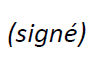 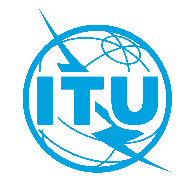 Union internationale des télécommunicationsBureau de la Normalisation des TélécommunicationsUnion internationale des télécommunicationsBureau de la Normalisation des TélécommunicationsUnion internationale des télécommunicationsBureau de la Normalisation des TélécommunicationsGenève, le 23 mars 2023Genève, le 23 mars 2023Genève, le 23 mars 2023Réf.:Circulaire TSB 83FG-AI4A/MMCirculaire TSB 83FG-AI4A/MMCirculaire TSB 83FG-AI4A/MMAux:–	Administrations des États Membres de l'Union;–	Membres du Secteur UIT-T;–	Associés de l'UIT-T;–	Établissements universitaires participant aux travaux de l'UITAux:–	Administrations des États Membres de l'Union;–	Membres du Secteur UIT-T;–	Associés de l'UIT-T;–	Établissements universitaires participant aux travaux de l'UITAux:–	Administrations des États Membres de l'Union;–	Membres du Secteur UIT-T;–	Associés de l'UIT-T;–	Établissements universitaires participant aux travaux de l'UITTél.:+41 22 730 5697+41 22 730 5697+41 22 730 5697Aux:–	Administrations des États Membres de l'Union;–	Membres du Secteur UIT-T;–	Associés de l'UIT-T;–	Établissements universitaires participant aux travaux de l'UITAux:–	Administrations des États Membres de l'Union;–	Membres du Secteur UIT-T;–	Associés de l'UIT-T;–	Établissements universitaires participant aux travaux de l'UITAux:–	Administrations des États Membres de l'Union;–	Membres du Secteur UIT-T;–	Associés de l'UIT-T;–	Établissements universitaires participant aux travaux de l'UITTélécopie:+41 22 730 5853+41 22 730 5853+41 22 730 5853Aux:–	Administrations des États Membres de l'Union;–	Membres du Secteur UIT-T;–	Associés de l'UIT-T;–	Établissements universitaires participant aux travaux de l'UITAux:–	Administrations des États Membres de l'Union;–	Membres du Secteur UIT-T;–	Associés de l'UIT-T;–	Établissements universitaires participant aux travaux de l'UITAux:–	Administrations des États Membres de l'Union;–	Membres du Secteur UIT-T;–	Associés de l'UIT-T;–	Établissements universitaires participant aux travaux de l'UITCourriel:tsbfgai4a@itu.inttsbfgai4a@itu.inttsbfgai4a@itu.intCopie:–	Aux Présidents et Vice-Présidents des commissions d'études de l'UIT-T;–	À la Directrice du Bureau de développement des télécommunications;–	Au Directeur du Bureau des radiocommunicationsCopie:–	Aux Présidents et Vice-Présidents des commissions d'études de l'UIT-T;–	À la Directrice du Bureau de développement des télécommunications;–	Au Directeur du Bureau des radiocommunicationsCopie:–	Aux Présidents et Vice-Présidents des commissions d'études de l'UIT-T;–	À la Directrice du Bureau de développement des télécommunications;–	Au Directeur du Bureau des radiocommunicationsObjet:Sixième réunion du Groupe spécialisé UIT/FAO sur l'intelligence artificielle (IA) et l'Internet des objets (IoT) au service de l'agriculture numérique (FG-AI4A), réunion virtuelle, 22-24 mai 2023Sixième réunion du Groupe spécialisé UIT/FAO sur l'intelligence artificielle (IA) et l'Internet des objets (IoT) au service de l'agriculture numérique (FG-AI4A), réunion virtuelle, 22-24 mai 2023Sixième réunion du Groupe spécialisé UIT/FAO sur l'intelligence artificielle (IA) et l'Internet des objets (IoT) au service de l'agriculture numérique (FG-AI4A), réunion virtuelle, 22-24 mai 2023Sixième réunion du Groupe spécialisé UIT/FAO sur l'intelligence artificielle (IA) et l'Internet des objets (IoT) au service de l'agriculture numérique (FG-AI4A), réunion virtuelle, 22-24 mai 2023Sixième réunion du Groupe spécialisé UIT/FAO sur l'intelligence artificielle (IA) et l'Internet des objets (IoT) au service de l'agriculture numérique (FG-AI4A), réunion virtuelle, 22-24 mai 202310 mai 2023–	Inscription préalable (en ligne depuis la page d'accueil du Groupe FG-AI4A)15 mai 2023–	Soumission des contributions écrites (par courriel à l'adresse tsbfgai4a@itu.int)Seizo Onoe
Directeur du Bureau de la normalisation
des télécommunications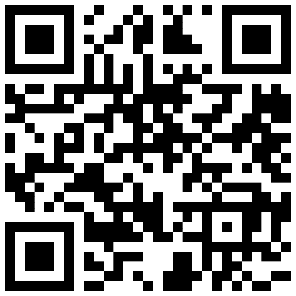 Informations les plus récentes concernant la réunion